Study Skills:THIEVES Reading Strategy  Academic Success Center 	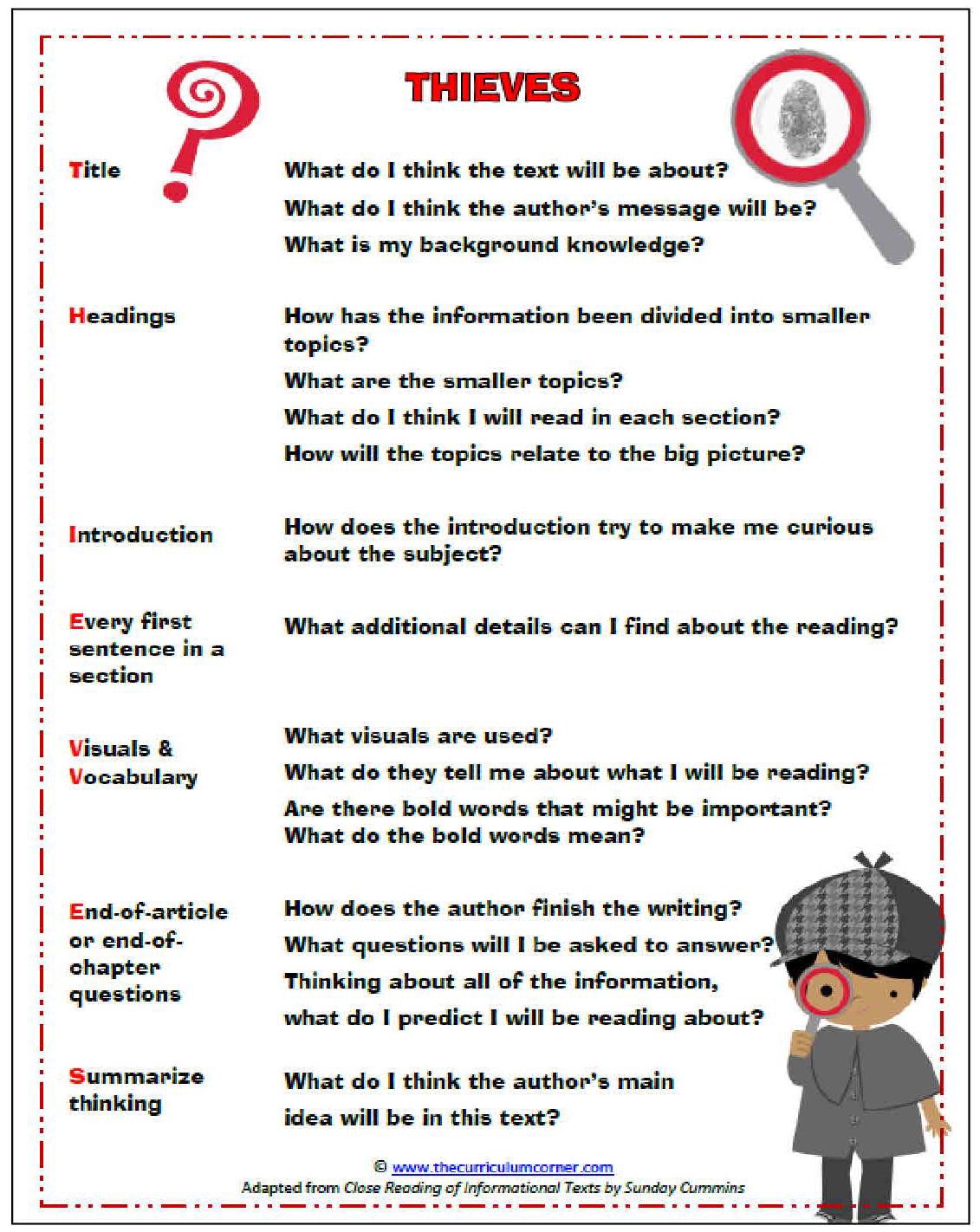 The Academic Success Center is part of the Dean of Students Office at Iowa State University1060 Hixson-Lied Student Success Center   515-294-6624   success@iastate.edu   http://www.dso.iastate.edu/asc